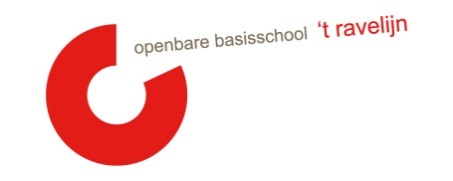 Datum: 	19-01-2022Locatie:	’t Ravelijn Tijdstip: 	19.30 uur 

Aanwezigheid Erny: punt 1 t/m 7
Punt 1 t/m 4 is besloten 
E=  evaluatie				V= vaststellen		T = training		G = goedkeuring			M= meningsvormend	I  = informatie	Het stroomdiagram is per bijlage verstuurd. Nr:AgendapuntTijdStatusWie1
Welkom
0’KMR2
Vaststellen van de agenda/mededelingen/ afsprakenStand van zaken: - Methode rekenen
- Methode technisch lezen
- Feedback geven/ontvangen- Werkdrukgelden: hoe loopt het nu?
- 40-jarig bestaan?     
- Contact MR De Bogaard?
- Schoolplein 
10’I/KMR3 
Ingekomen stukken Vanuit de MR:Brievenbus Vanuit de OR: 
Vanuit de GMR: Afspraken GMR-MR SAAM + agenda GMR-verg.5’I/VMR4
Personele bezetting- Laatste dag Erny 
- Introductie nieuwe directeur - Merel
- Corona
10’I/K/ME5
MARAP evaluatie / MACON vooruitblik / NPO
10’IE6
Corona
- nieuwe maatregelen- gemaakte afspraken doorlopen - doornemen eerdere plannen (’t Ravelijn Coronaproof, stroomdiagram) 
15’IE
7

BHV – stand van zaken omtrent veiligheid 5‘AV8Herkiesbaarheid Moniek15’9
NPO:
- Project 2 (kindgesprekken)
 - kansrijke combinatiegroepen (groep 1 t/m 8)
- Project 4 (cultuurloper en breinwerk) 
15’IMS10
Rondvraag0’I/KMR